Supplemental Figure 1. Minimum detectable effect size based on non-MRSA SSI cohort prevalence 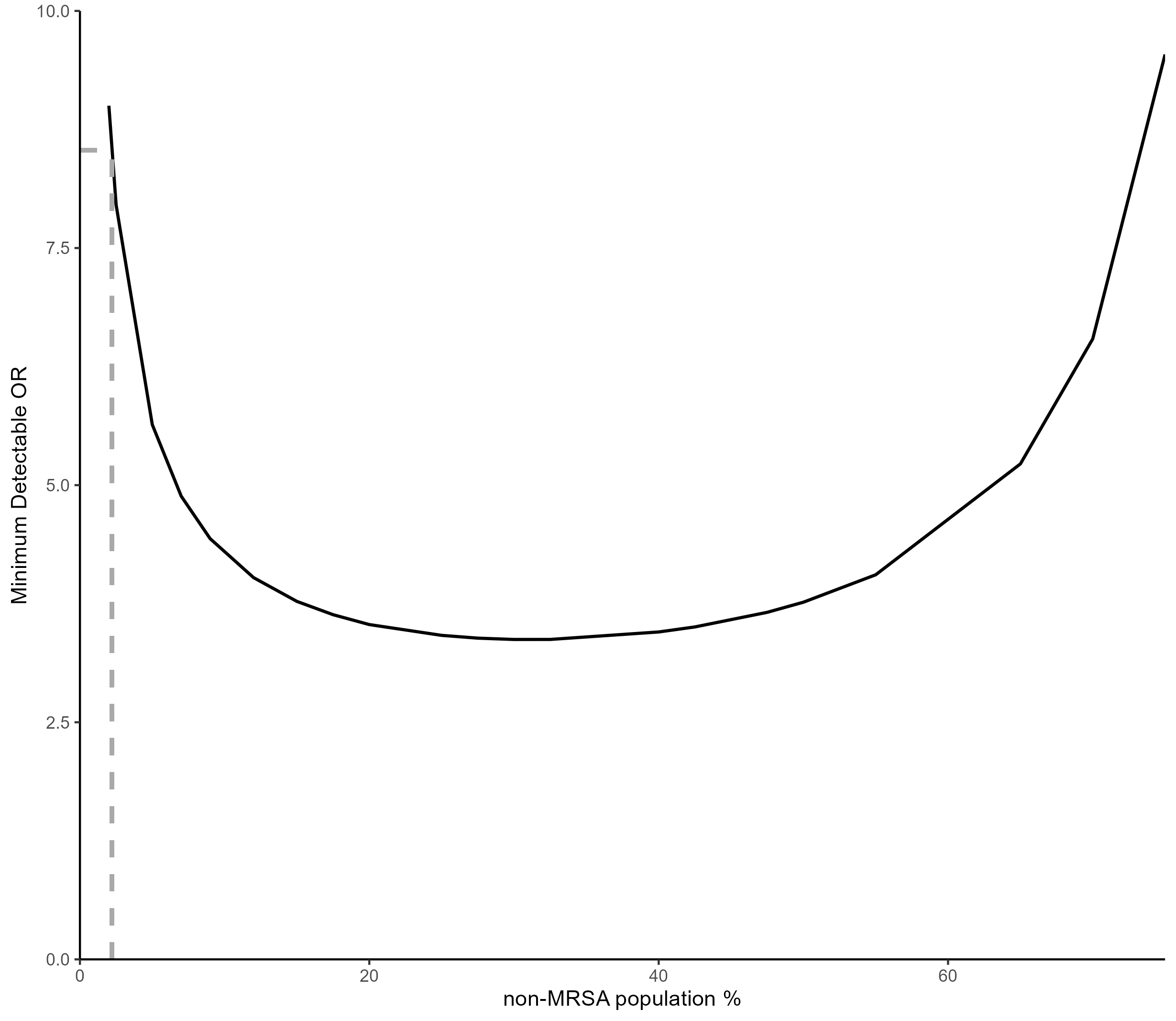 This figure was used to determine the minimum detectable effect size (y-axis) for any characteristic using the prevalence of the characteristic in the non-MRSA SSI population (x-axis). The solid curved line represents the result of the 80% power calculation. For example, in our cohort, 2.2% of the non-MRSA population had a history of MRSA colonization or infection. Therefore, our study was powered to detect a minimum OR of 8.53 (dashed line).Supplemental Table 1. Odds of MRSA SSI among patients with a characteristic for which vancomycin prophylaxis was recommended based on institutional guidelines, all patients and those who did not receive vancomycinSupplemental Table 2. Crude and adjusted odds ratios of characteristics associated with MRSA SSI, excluding patients who did not have an SSI culture obtained Note: Beta-lactam allergy was excluded from the multivariate model after backward stepwise regressionAll PatientsAll PatientsPatients Who Did Not Receive VancomycinPatients Who Did Not Receive VancomycinOR95 % CIOR95 % CIHip or knee replacement4.8(1.8, 11.7)6.3(0.6, 34.8)History of MRSA colonization or infection9.9(2.1, 32.2)10.0(0.9, 65.8)CKD on chronic hemodialysis0.8(0.0, 6.8)3.1(0.0, 34.0)Hospitalized for 72 hrs within 90 days prior to procedure1.0(0.3, 2.7)1.0(0.2, 3.6)Hospitalized for >72 hrs immediately prior to inpatient procedure0.6(0.1, 1.9)0.6(0.1, 2.7)SNF, LTAC, or nursing home resident immediately prior to procedure0.6(0.0, 4.7)1.3(0.0, 10.9)Received home wound care 30 days prior to procedure2.1(0.4, 7.3)2.3(0.2, 10.6)UnivariateUnivariateMultivariateMultivariateOR95 % CIaOR95 % CIHip or knee replacement3.87(1.45, 9.56)3.44(1.19, 9.20)History of MRSA colonization or infection11.76(3.04, 42.35)9.87(2.23, 39.99)Malignancy0.27(0.05, 0.85)0.31(0.06, 1.03)Beta-lactam allergy0.24(0.03, 0.95)––Hispanic3.40(0.99, 9.68)4.19(1.06, 13.83)